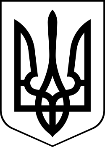 МЕНСЬКА МІСЬКА РАДА(сімнадцята сесія восьмого скликання) РІШЕННЯ03 лютого 2022 року	м. Мена	№ 77Про переміщення паліативного  відділення КНП «Менська міська лікарня»Розглянувши лист Генерального директора КНП «Менська міська лікарня» Разнована Г.І. про переміщення паліативного відділення з приміщення в смт. Макошине по вул.  Зарічна, № 11 в приміщення в м. Мена по вул. Шевченка, № 61, керуючись ст. 26 Закону України «Про місцеве самоврядування в Україні» Менська міська радаВИРІШИЛА:1. Надати дозвіл на переміщення паліативного відділення Комунального некомерційного підприємства «Менська міська лікарня» Менської міської ради з приміщення в смт. Макошине по вул. Зарічна, № 11 в приміщення в м. Мена  по вул. Шевченка, № 61.2. Генеральному директору КНП «Менська міська лікарня» Разновану Г.І.:- забезпечити надання паліативної допомоги паліативним хворим відповідно до встановлених вимог, в указаному вище приміщенні, пристосувавши його до функцій відділення, стандартам надання паліативної допомоги і забезпечити всіма видами комунальних умов для перебування паліативного пацієнта;- забезпечити дотримання законодавства про працю щодо працівників паліативного відділення. 3. Контроль за виконанням рішення покласти на постійні комісії міської ради з питань планування, фінансів, бюджету, соціально-економічного розвитку, житлово-комунального господарства та комунального майна та з питань охорони здоров’я, соціального захисту населення, освіти, культури, молоді, фізкультури і спорту, першого заступника міського голови Неберу О.Л.Міський голова 	Геннадій ПРИМАКОВ